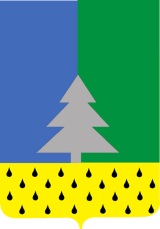 Советский районХанты-Мансийский автономный округ – ЮграАдминистрация сельского поселения Алябьевский«24» мая 2024 года                                                                                                  № 141                         	                                                                                                  О введении особого противопожарного режимана территории сельского поселения Алябьевский В соответствии с Федеральным законом от 21.12.1994 № 68-ФЗ «О защите населения и территорий от чрезвычайных ситуаций природного и техногенного характера», Федеральным законом от 21.12.1994 № 69-ФЗ «О пожарной безопасности», Федеральным законом от 06.10.2003 № 131-ФЗ «Об общих принципах организации местного самоуправления в Российской Федерации»,  постановлением Правительства Ханты-Мансийского автономного округа – Югры от 27.08.2011 № 312-п «О порядке ведения особого противопожарного режима на территории Ханты-Мансийского автономного округа – Югры»,  Уставом сельского поселения Алябьевский:1. Установить особый противопожарный режим на территории сельского поселения Алябьевский с 27 мая 2024 года по 18 июня 2024 года.2. Реализовать дополнительный комплекс мероприятий направленных на недопущение возникновения пожаров на территории сельского поселения Алябьевский  (приложение).3. На период действия особого противопожарного режима запретить на территории сельского поселения Алябьевский сжигать мусор, сухую травянистую растительность, солому и пожнившие остатки, применять открытый огонь, разводить костры, использовать пиротехнические изделия, проводить пожароопасные работы (за исключением ситуаций, связанных с устранением аварий на коммунальных системах жизнеобеспечения).4. Рекомендовать руководителям организаций, осуществляющих деятельность
на территории сельского поселения Алябьевский:4.1.Провести внутренние комиссионные проверки противопожарного состояния объектов, принять меры по устранению выявленных нарушений требований пожарной безопасности.4.2. Назначить на объектах лиц, ответственных за проверку помещений и отключение электрооборудования по завершении рабочего дня.4.3. Провести дополнительные инструктажи с персоналам о мерах пожарной безопасности.         5. Опубликовать настоящее постановление в порядке, установленном Уставом администрации с.п. Алябьевский, и разместить на официальном сайте администрации                          с.п. Алябьевский.    6. Настоящее постановление вступает в силу со дня его официального опубликования.         7. Контроль исполнения настоящего постановления оставляю за собой.Глава сельского поселения Алябьевский                                                                      А.А. КудринаПриложение к постановлению от 24.05.2024 года № 141Дополнительный комплекс профилактических мероприятий направленных на недопущение возникновения пожаровна территории  сельского поселения Алябьевский    ПОСТАНОВЛЕНИЕ№ п/пНаименование мероприятияОтветственные за реализацию мероприятия должностные лицаСрок исполнения1.         Освещение в средствах массовой информации тематических материалов о необходимости соблюдения  требований пожарной безопасности при эксплуатации электрооборудования, печного отопления, ограничениях при применении открытого огня в жилых помещениях и приусадебных участках, опасности оставления детей без присмотра. Неукоснительного соблюдения ограничений установленных особым противопожарным режимом.Заместитель главы сельского поселения АлябьевскийВ течение 2024 года2.       Размещение в чатах общедомовых групп в мессенжерах (Viber, WhatsApp, Telegram)  информации о мерах пожарной безопасности в жилых и общественных местах (помещениях), в том числе об опасности применения открытого огня, курения в состоянии алкогольного опьянения, опасности оставления детей без присмотра.       Размещение на стендах в подъездах жилых многоквартирных домов агитационных материалов по противопожарную тематику, номеров вызова экстренных служб.Руководители компаний осуществляющих управление многоквартирным жилым фондом на территории с.п. Алябьевский (по согласованию);Председатели  товариществ собственников жилья созданных на территории с.п. Алябьевский (по согласованию).В течение 2024 года3.        Приведение управляющими компаниям в многоквартирных жилых домах в соответствие с требованиями пожарной безопасности систем противопожарной защиты, электрохозяйства, путей эвакуации; проведение очистки подвалов, чердаков жилых домов и прилегающей территории от сгораемого мусора; осуществление запрета доступа посторонних лиц в подвалы и чердаки. При реализации этих мероприятий организовать выдачу памяток населению по обеспечению пожарной безопасности.       Руководители компаний осуществляющих управление многоквартирным жилым фондом на территории поселений с.п. Алябьевский (по согласованию).В течение 2024 года4.      Продолжить мероприятия по установке в местах общего пользования жилых многоквартирных домов автономных дымовых извещателей, а также своевременной замены в них элементов питания. Руководители компаний осуществляющих управление многоквартирным жилым фондом на территории поселений Советского района (по согласованию);В течение 2024 года5.      Продолжить мероприятия по установке в местах проживания социально незащищенных слоев населения  автономных дымовых извещателей в том числе  с возможностью передачи сигналов в Систему-112. Заведующий поселковым хозяйством администрации с.п. АлябьевскийПредседатель Советской районной общественной организации «Добровольная пожарная охрана Советского района».В течение 2024 года6.     При введении особого противопожарного режима предусматривать в распорядительном документе утверждение комплекса практических мероприятий, направленных на своевременную локализацию и ликвидацию лесных пожаров, а также недопущение их возникновения и распространения.Заместитель главы администрации сельского поселения АлябьевскийПри введении особого противопожарного режима7.      Продолжить обходы мест проживания лиц находящихся в трудной жизненной ситуации, одиноких граждан, лиц категории 65+, лиц с хроническими заболеваниями, семей состоящих на учете в уполномоченных органах.Представители администрации с.п. Алябьевский, К «Агенство социального благополучия»,   пожарной части ГПС пожарной части (поселок Алябьевский) филиала КУ ХМАО-Югры «Центроспас – Югория» по Советскому районуВ течение 2024 года8.Проведение мероприятий по ограничению доступа посторонних лиц в расселенные здания, в том числе посредством установки дополнительных ограждающих конструкций территорий, надежного блокирования дверных и оконных проемов.Заведующий поселковым хозяйством администрации с.п. АлябьевскийВ течение 2024 года